EMEIEF BAIRRO TAQUARA BRANCAAULA PARA O DIA 10/05/21- SEGUNDA- FEIRAA EQUIPE DO BERÇÁRIO PREPAROU COM MUITO CARINHO UMA MÚSICA PARA COMEMORAR O DIA DAS MÃES. A TIA ELZA IRÁ APRESENTAR A MÚSICA, APRENDAM E CANTEM PARA  A MAMÃE. 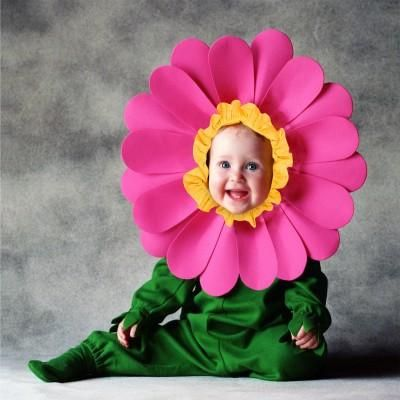 APÓS ASSISTIREM Á HOMENAGEM, PEDIMOS ÀS MAMÃES QUE NOS DIGAM O QUANTO GOSTOU.EMEIEF BAIRRO TAQUARA BRANCAAULA PARA O DIA 11/05/21- TERÇA-FEIRAHOJE A TIA HELÔ, GRAVOU UMA RECEITA PARA COMEMORAREM O DIA DAS MÃES.FAÇAM E DELICIEM JUNTINHOS.ESPERAMOS QUE GOSTEM.ASSISTAM O VÍDEO DA TIA HELÔ, PARA APRENDEREM A FAZER A RECEITA.A MAMÃE E O BEBÊ VÃO GOSTAR MUITO DE SABOREAREM JUNTINHOS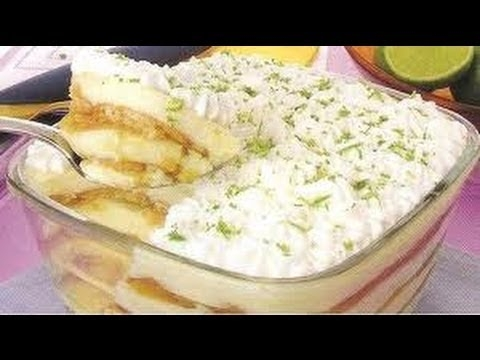 EMEIEF BAIRRO TAQUARA BRANCAAULA PARA O DIA 12/05/21- QUARTA- FEIRAHOJE VAMOS CONFECCIONAR UM CARTÃO PARA A MAMÃE.PEDIMOS ÁS MAMÃES QUE GUARDEM O CARTÃO, E REPITAM ATIVIDADE TODOS OS ANOS, PARA COMPARAREM O CRESCIMENTO DAS MÃOZINHAS.PARA CONFECCIONAR O CARTÃO, VOCÊ PRECISARÁ DE:FOLHAS SULFITEGUACHE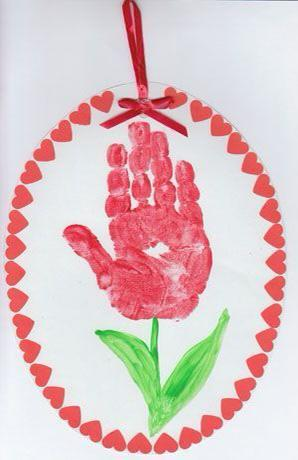 SEGUE O MODELO DO CARTÃO, ASSIM QUE ESTIVER PRONTO, PEDIMOS QUE NOS MOSTRE ATRAVÉS DE FOTOS. EMEIEF BAIRRO TAQUARA BRANCAAULA PARA O DIA 13/05/21- QUINTA- FEIRAHOJE VAMOS BRINCAR COM A MAMÃE DE ESCONDE-ESCONDEUTILIZE UM ESPAÇO NA SUA CASA E BRINQUE DE SE ESCONDER PARA A MAMÃE TE ACHAR.DEPOIS A MAMÃE SE ESCONDE E VOCÊ A PROCURA.PEDIMOS À MAMÃE QUE TRABALHEM ALGUNS CONCEITOS DURANTE A BRINCADEIRA.EXEMPLO: FILHO, VOCÊ SE ESCONDEU ATRÁS DO SOFÁ E A MAMÃE SE ESCONDEU EMBAIXO DA MESA.DESTA FORMA, ESTAREMOS TRABALHANDO ESPAÇO, MOVIMENTO E MATEMÁTICA.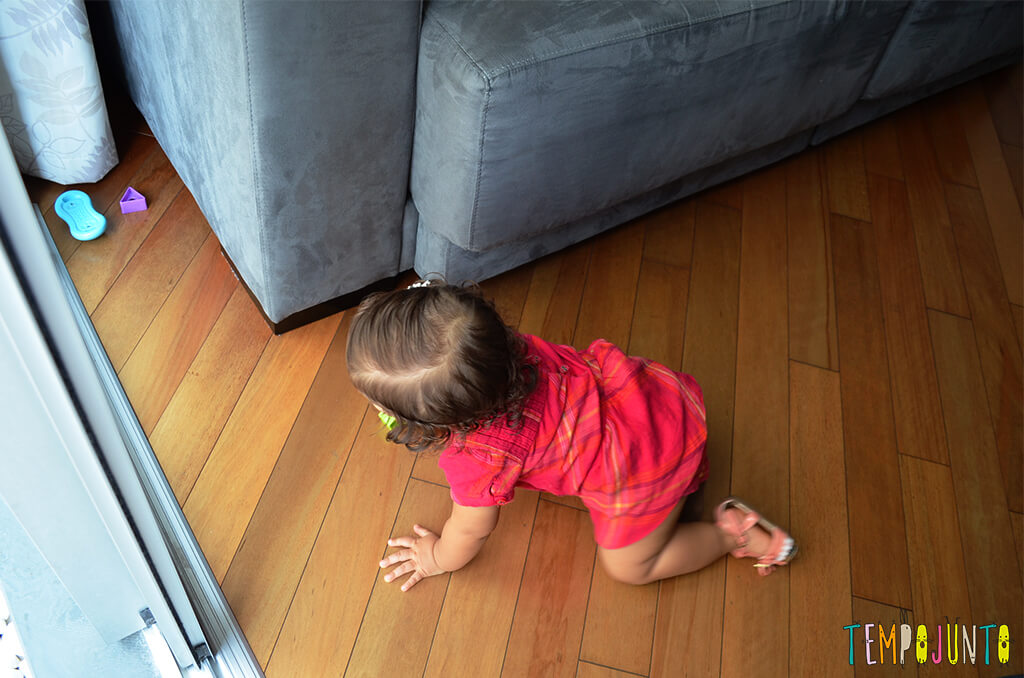 EMEIEF BAIRRO TAQUARA BRANCAAULA PARA O DIA 14/05/21- SEXTA- FEIRAA TIA ELZA GRAVOU UM VÍDEO CANTANDO UMA MUSIQUINHA , ENFATIZANDO AS TEMPERATURAS CLIMÁTICAS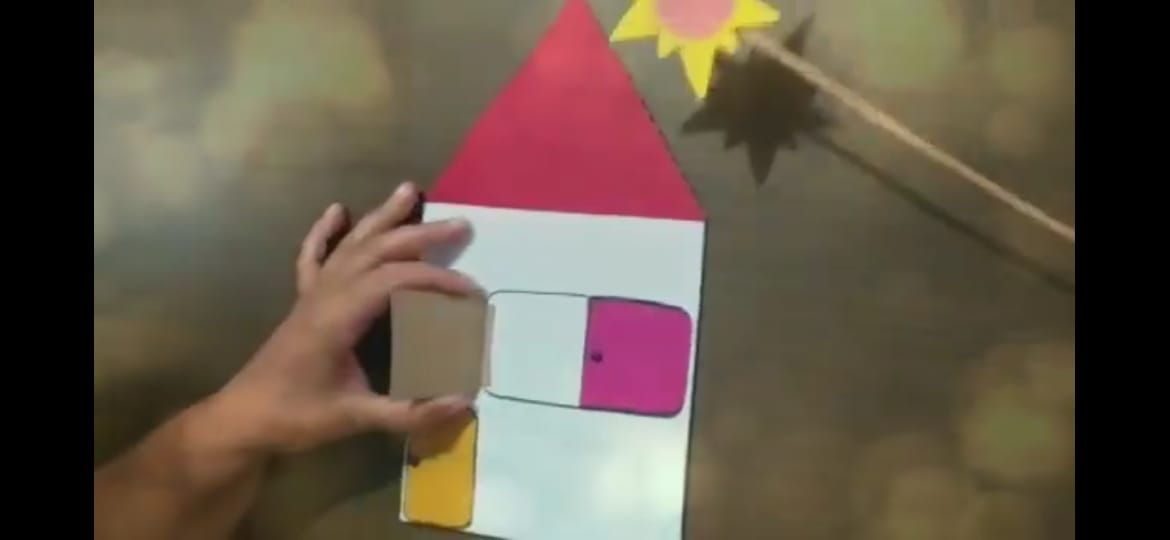 SE A MAMÃE QUISER CONSTRUIR A CASINHA, O SOL E A CHUVA, SERIA MUITO BOM PARA O APRENDIZADO DO BEBÊ. E TODOS OS DIA LEVA-LO ATÉ A JANELA DA CASA, E PERGUNTAR QUAL TEMPERATURA CLIMÁTICA SE ENCONTRA. E PEÇA AO BEBÊ PARA MOSTRAR A CHUVA OU O SOLSEGUE O LINK DA MÚSICAhttps://youtu.be/CjooaW2dJgsEMEIEF BAIRRO TAQUARA BRANCAAULA PARA O DIA 17/05/21- SEGUNDA- FEIRAESTA SEMANA IREMOS COMEMORAR O ANIVERSÁRIO DE HORTOLÂNDIA.PARA COMEMORAR VAMOS FAZER UM BOLO DE MENTIRINHA E CANTAR PARABÉNS PARA NOSSA CIDADE.PARA AULA DE HOJE, VOCÊ VAI PRECISAR DE UM POTINHO COM ÁGUA UM LOCAL QUE TENHA AREIA PARA O BEBÊ TER O CONTATO COM A AREIA.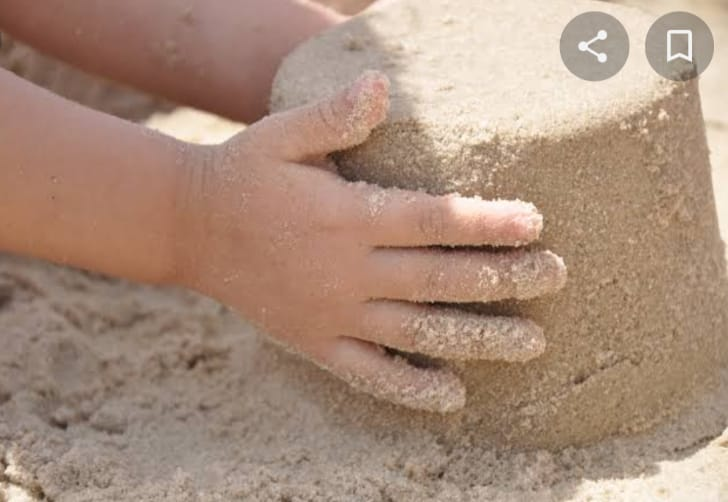 NESTA ATIVIDADE, ALÉM DE ESTARMOS DESENVOLVENDO A IMAGINAÇÃO E HOMENAGEANDO O ANIVERSÁRIO DA CIDADE, ESTAREMOS EXPERIMENTANDO TEXTURAS DIFERENTES:AREIABARROPROCURE UM LOCAL ONDE O BEBÊ POSSA CONFECCIONAR O “BOLO DE MENTIRINHA”: PARQUEPRAÇAS QUINTAL DA PRÓPRIA CASATIRE FOTO DO BOLO QUE VOCÊ MONTOUEMEIEF BAIRRO TAQUARA BRANCAAULA PARA O DIA 18/05/21- TERÇA- FEIRAHOJE VAMOS CONHECER A TEXTURA DA FARINHA OU DE AREIA FINA, PORÉM SEM A ÁGUA.A MAMÃE DEVERÁ SELECIONAR UM PRATO DE PLÁSTICO E COLOCAR UM POUCO DE FARINHA OU AREIA FINA, PARA O BEBÊ DESENHAR NESTE RECIPIENTE.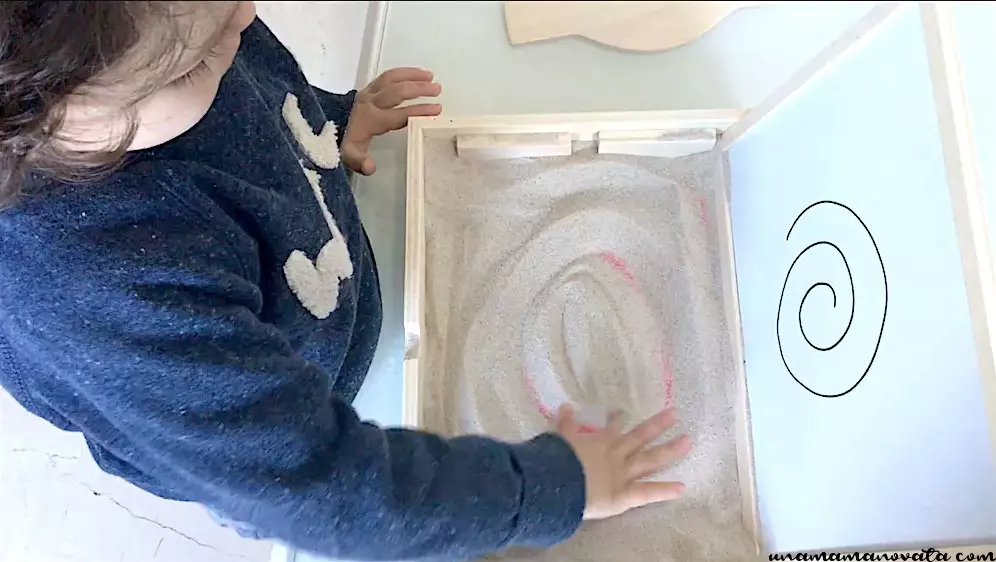 MOSTRE O VÍDEO PARA VERMOS O BEBÊ EXPLORANDO A TEXTURA.EMEIEF BAIRRO TAQUARA BRANCAAULA PARA O DIA 20/05/21- HOJE VAMOS CONHECER O H.LETRA QUE INICIA O NOME DA NOSSA CIDADEPARA AULA DE HOJE, PEDIMOS A MAMÃE QUE ESCREVA A LETRA H BEM GRANDE NA FOLHA DE SULFITE.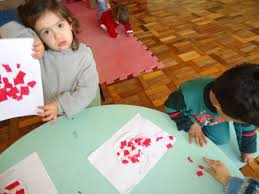 EM SEGUIDA O BEBÊ DEVERÁ COLAR PAPÉIS PICADOS E AMASSADOS PARA ENFEITAR A LETRINHA.DEIXE O BEBÊ COLAR NA PARTE DA FOLHA QUE ELE QUISER.DESTA FORMA ESTAREMOS DESENVOLVENDO O LETRAMENTO APRESENTANDO A LETRA INICIAL DA CIDADE, E A COORDENAÇÃO MOTORA FINA, DE COLAREM PAPÉIS PICADOS E AMASSADOS NA LETRAEMEIEF BAIRRO TAQUARA BRANCAAULA PARA O DIA 21/05/21- O CARTÃO DE VISITA DA NOSSA CIDADE É A PONTE ESTAIADA.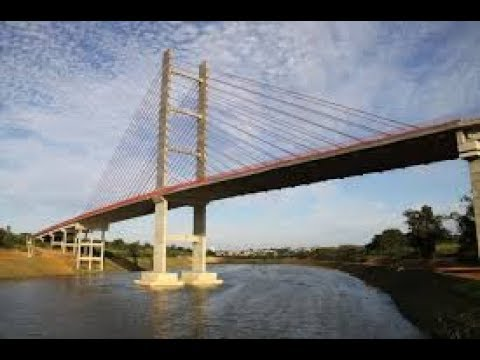 ENTÃO A TIA ADRIANA DO BERÇÁRIO GRAVOU UM VÍDEO COM UMA MÚSICA E  FOTOS DA PONTE ESTAIADA DA NOSSA CIDADE.PARA HOMENAGEAR A CIDADE NO MÊS DE SEU ANIVERSÁRIOESPERAMOS QUE GOSTEM..